De jongvolwassenheid: een periode van kansen of obstakels?Uitnodiging voor deelname aan onderzoek naar de ondersteuningsnoden van jongvolwassenen met een (vermoeden van) beperkingDe jongvolwassenheid is een spannende tijd. Je zet stappen naar een volwassen leven en denkt na wat belangrijk is voor jou op vlak van wonen, relaties, vrije tijd, onderwijs of werk, enz.. Soms is het niet gemakkelijk om uit te zoeken wat je wil en of hiervoor voldoende aanbod of ondersteuning is.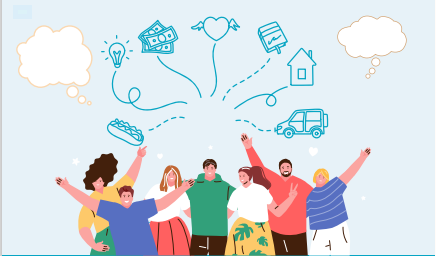 Via een wetenschappelijk onderzoek willen onderzoekers (vakgroep Orthopedagogiek UGent en HOGENT EQUALITY) beter zicht krijgen op de toekomstplannen van jongvolwassenen met een (vermoeden van) beperking en welke ondersteuning ze hierbij wensen. Hiervoor gaan onderzoekers en studenten Pedagogische wetenschappen UGent in gesprek met jongvolwassenen met een (vermoeden van) beperking over:Wat ze belangrijk vinden in het levenWat hun wensen en dromen zijnWat zij nodig hebben om hun wensen en dromen te vervullenDe verhalen van de jongvolwassenen zullen mee richting geven aan het beleid en de ondersteuning voor jongvolwassenen met een (vermoeden van) beperking en hoe dit beter afgestemd kan worden op de noden en wensen die er zijn. Het onderzoek gebeurt op vraag van het VAPH (Vlaams Agentschap voor Personen met een Handicap) en het Steunpunt Welzijn Volksgezondheid en Gezin (SWVG).  Wie kan deelnemen?Heb je een (vermoeden van) beperking en ben je tussen de 16 en 30 jaar? Dan zijn wij op zoek naar jouw ervaringen! Wat houdt deelname in?We nodigen je uit om deel te nemen aan een gesprek over zaken die jij belangrijk vindt in je leven, je dromen en noden voor de toekomst, en wat helpt en moeilijk is om jouw toekomstplannen te realiseren. In dit gesprek zal een onderzoeker of student jou vragen stellen over jouw wensen en noden op het vlak van onderwijs, werk dagbesteding, wonen, vrije tijd, relaties, zorg en ondersteuning. Je kiest zelf hoeveel en wat je vertelt. Wat je vertelt, wordt anoniem gerapporteerd, dat wil zeggen dat personen die niet betrokken zijn bij het onderzoek niet zullen weten wie je bent en dat je deelgenomen hebt aan dit onderzoek. Als je jonger bent dan 18 jaar, kan je deelnemen als je ouder of voogd dit goed vindt. Deelnemen kan van maart tot juni 2024.Hoe verloopt het gesprek?Het gesprek gebeurt op jouw ritme en zal ongeveer 2u duren (eventueel op twee momenten). Het gesprek gaat door op een plaats die voor jou goed voelt, bv. bij jou thuis, op school of de organisatie. Als je dat wil, kan een vertrouwenspersoon jou ondersteunen bij dit gesprek, bv. een ouder of begeleider.Krijg ik hiervoor een vergoeding?Deelname aan dit gesprek is vrijwillig en je krijgt hiervoor een waardebon van 15 euro. Als je dat wil, ontvang je ook een verslag van het gesprek, zodat je bijvoorbeeld aan je ouder of begeleider kan laten zien wat je belangrijk vindt.Interesse om deel te nemen?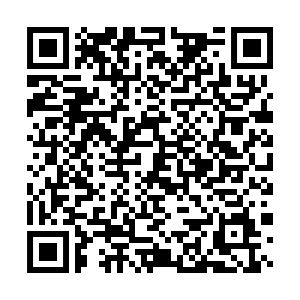 Geef je naam en contactgegevens door aan een onderzoeker via Lana.declercq@ugent.be, deze link of via de QR code. Samen met jou wordt afgestemd waar en wanneer het gesprek kan plaatsvinden.Waarom deelnemen? Momenteel zijn er nog te veel jongvolwassenen met een (vermoeden van) beperking die hun dromen niet kunnen vervullen. Sommige jongvolwassenen wonen niet waar ze willen wonen, kunnen niet terecht in de lokale sportclub of vinden geen (aangepast) werk. Daarom wil het beleid aanpassingen doen. Welke aanpassingen hiervoor nodig zijn, dat kan alleen jij vertellen! Laat het ons weten!Hopelijk tot binnenkort!Dit onderzoek loopt in opdracht van het VAPH en SWVG en wordt vormgegeven door:Onderzoeker: dr. Lana De Clercq Promotoren: prof. dr. Wouter Vanderplasschen; prof. dr. Stijn Vandevelde; prof. dr. Claudia Claes; dr. Chris Swerts Vakgroep: Universiteit Gent, vakgroep Orthopedagogiek; HOGENT, EQUALITY//ResearchCollective Contactpersonen: Lana.declercq@ugent.be; Wouter.Vanderplasschen@ugent.be